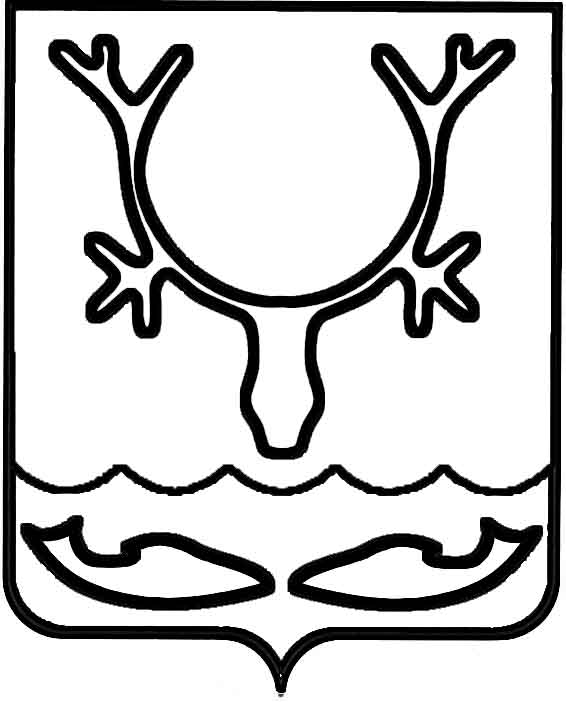 Администрация муниципального образования
"Городской округ "Город Нарьян-Мар"ПОСТАНОВЛЕНИЕО внесении изменений в постановление Администрации МО "Городской округ  "Город Нарьян-Мар" от 24.12.2018 № 1108 "Об утверждении Порядка предоставления выплаты председателям территориальных общественных самоуправлений в МО "Городской округ "Город Нарьян-Мар"В соответствии с пунктом 11 статьи 27 Федерального закона от 06.10.2003 
№ 131-ФЗ "Об общих принципах организации местного самоуправления в Российской Федерации", пунктом 4 статьи 31 Устава муниципального образования "Городской округ "Город Нарьян-Мар", пунктом 9.4 статьи 9 Положения "О территориальном общественном самоуправлении в муниципальном образовании "Городской округ "Город Нарьян-Мар", утвержденного решением Совета городского округа "Город Нарьян-Мар" от 29.03.2018 № 501-р, Администрация муниципального образования "Городской округ "Город Нарьян-Мар"П О С Т А Н О В Л Я Е Т:Внести в постановление Администрации МО "Городской округ "Город Нарьян-Мар" от 24.12.2018 № 1108 "Об утверждении Порядка предоставления выплаты председателям территориальных общественных самоуправлений в МО "Городской округ "Город Нарьян-Мар" следующие изменения:пункт 2.8. Порядка изложить в следующей редакции:"2.8. Комиссия оценивает Отчет на основании критериев оценки деятельности председателя ТОС, установленных в Приложении 3 к настоящему Порядку.Решение о присвоении председателю ТОС соответствующей категории принимается Комиссией на основе анализа Отчета, представленных документов 
и заключения Отдела в зависимости от количества баллов:I категория – 50 баллов и выше;II категория – от 45 до 50 баллов;III категория – от 40 до 45 баллов;IV категория – от 35 до 40 баллов;V категория – от 30 до 35 баллов;VI категория – от 25 до 30 баллов;VII категория – от 20 до 25 баллов;VIII категория – от 15 до 20 баллов;IX категория – от 10 до 15 баллов.";пункт 2.10 Порядка изложить в следующей редакции:"2.10. Комиссией принимается решение о выплате председателю ТОС, размер которой определяется с учетом присвоенной категории:I категория – 50 000,0 (Пятьдесят тысяч рублей);II категория – 45 000 (Сорок пять тысяч рублей);III категория – 40 000,0 (Сорок тысяч рублей);IV категория – 35 (Тридцать пять тысяч рублей);V категория – 30 000,0 (Тридцать тысяч рублей);VI категория – 25 000 (Двадцать пять тысяч рублей);VII категория – 20 000 (Двадцать тысяч рублей);VIII категория – 15 000 (Пятнадцать тысяч рублей);IX категория – 10 000 (Десять тысяч рублей).".Настоящее постановление вступает в силу с 1 января 2024 года и подлежит официальному опубликованию.09.11.2023№1557Глава города Нарьян-Мара О.О. Белак